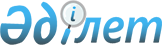 О внесении изменений в решение Катон-Карагайского районного маслихата от 21 декабря 2012 года № 9/63-V "О районном бюджете на 2013-2015 годы"
					
			Утративший силу
			
			
		
					Решение Катон-Карагайского районного маслихата Восточно-Казахстанской области от 16 октября 2013 года № 17/125-V. Зарегистрировано Департаментом юстиции Восточно-Казахстанской области 24 октября 2013 года № 3076. Утратило силу (письмо Катон-Карагайского районного маслихата от 30 декабря 2013 года № 260)      Сноска. Утратило силу (письмо Катон-Карагайского районного маслихата от 30.12.2013 № 260).      Примечание РЦПИ.

      В тексте документа сохранена пунктуация и орфография оригинала.      В соответствии со статьей 106 Бюджетного кодекса Республики Казахстан от 4 декабря 2008 года, подпунктом 1) пункта 1 статьи 6 Закона Республики Казахстан от 23 января 2001 года «О местном государственном управлении и самоуправлении в Республике Казахстан», Катон-Карагайский районный маслихат РЕШИЛ:

      Внести в решение Катон-Карагайского районного маслихата от 21 декабря 2012 года № 9/63-V «О районном бюджете на 2013-2015 годы» (зарегистрировано в Реестре государственной регистрации нормативных правовых актов за номером 2802, опубликовано в газетах «Арай», «Луч» от 16 января 2013 года № 4, 18 января 2013 года № 5) следующие изменения:



      пункт 1 изложить в следующей редакции:

      «Утвердить районный бюджет на 2013-2015 годы согласно приложениям 1, 2 и 3 соответственно, в том числе на 2013 год в следующих объемах:

      1) доходы – 3 894 817 тысяч тенге, в том числе:

      налоговые поступления – 457 294 тысяч тенге;

      неналоговым поступления – 6 188 тысяч тенге;

      поступления от продажи основного капитала – 18 841 тысяч тенге;

      поступления трансфертов – 3 412 494 тысяч тенге;

      2) затраты – 3 900 243,1 тысяч тенге;

      3) чистое бюджетное кредитование – 14 839 тысяч тенге, в том числе:

      бюджетные кредиты – 18 175 тысяч тенге;

      погашение бюджетных кредитов – 3 336 тысяч тенге;

      4) сальдо по операциям с финансовыми активами – 13 963 тысяч тенге, в том числе:

      приобретение финансовых активов – 13 963 тысяч тенге;

      поступления от продажи финансовых активов государства – 0 тысяч тенге;

      5) дефицит (профицит) бюджета – - 34 228,1 тысяч тенге;

      6) финансирование дефицита (использование профицита) бюджета – 34 228,1 тысяч тенге.».



      Приложения 1, 4, 5, 8, утвержденные решением районного маслихата изложить, в новой редакции согласно приложениям 1, 2, 3, 4 к настоящему решению.



      2. Настоящее решение вводится в действие с 1 января 2013 года.      Председатель сессии                        Е. Жумагулов      Секретарь районного

      маслихата                                  Д. Бралинов

Приложение 1 к решению

Катон-Карагайского районного маслихата

№ 17/125-V от 16 октября 2013 годаПриложение 1 к решению

Катон-Карагайского районного маслихата

№ 9/63-V от 21 декабря 2012 года Бюджет района на 2013 год

Приложение 2 к решению

Катон-Карагайского районного маслихата

№ 17/125-V от 16 октября 2013 годаПриложение 4 к решению

Катон-Карагайского районного маслихата

№ 9/63-V от 21 декабря 2012 года Перечень бюджетных программ,

финансируемых из местного бюджета на 2013 год

Приложение 3 к решению

Катон-Карагайского районного маслихата

№ 17/125-V от 16 октября 2013 годаПриложение 5 к решению

Катон-Карагайского районного маслихата

№ 9/63-V от 21 декабря 2012 года Перечень бюджетных программ, не подлежащих секвестрированию

в процессе исполнения районного бюджета на 2013 год

Приложение 4 к решению

Катон-Карагайского районного маслихата

№ 17/125-V от 16 октября 2013 годаПриложение 8 к решению

Катон-Карагайского районного маслихата

№ 9/63-V от 21 декабря 2012 года Перечень бюджетных программ развития районного бюджета на 2013

год с разделением на бюджетные программы, направленные на

реализацию бюджетных инвестиционных проектов (программ)
					© 2012. РГП на ПХВ «Институт законодательства и правовой информации Республики Казахстан» Министерства юстиции Республики Казахстан
				КатегорияКатегорияКатегорияКатегорияСумма

(тысяч тенге)КлассКлассКлассСумма

(тысяч тенге)ПодклассПодклассСумма

(тысяч тенге)НаименованиеСумма

(тысяч тенге)І. Доходы38948641Налоговые поступления 45734101Подоходный налог 1979742Индивидуальный подоходный налог19797403Социальный налог1681041Социальный налог16810404Налоги на собственность793951Налоги на имущество351693Земельный налог81724Налог на транспортные средства 332025Единый земельный налог 285205Внутренние налоги на товары, работы и услуги89342Акцизы16833Поступления за использование природных и других ресурсов22194Сборы за ведение предпринимательской и профессиональной деятельности48105Налог на игорный бизнес17508Обязательные платежи, взимаемые за совершение юридически значимых действий и (или) выдачу документов уполномоченными на то государственными органами или должностными лицами29341Государственная пошлина29342Неналоговые поступления618801Доходы от государственной собственности21731Поступления части чистого дохода государственных предприятий2585Доходы от аренды имущества, находящегося в государственной собственности19117Вознаграждения по кредитам, выданным из

государственного бюджета406Прочие неналоговые поступления40151Прочие неналоговые поступления40153Поступления от продажи основного капитала1884101Продажа государственного имущества, закрепленного за государственными учреждениями63491Продажа государственного имущества, закрепленного за государственными учреждениями634903Продажа земли и нематериальных активов124921Продажа земли 56622Продажа нематериальных активов 68304Поступления трансфертов341249402Трансферты из вышестоящих органов государственного управления34124942Трансферты из областного бюджета3412494ИТОГО:3894817Функциональная группаФункциональная группаФункциональная группаФункциональная группаСумма

(тысяч тенге)Администратор бюджетных программАдминистратор бюджетных программАдминистратор бюджетных программСумма

(тысяч тенге)ПрограммаПрограммаСумма

(тысяч тенге)НаименованиеСумма

(тысяч тенге)II. Затраты3900243,101Государственные услуги общего характера280842,6112Аппарат маслихата района (города областного значения)18423001Услуги по обеспечению деятельности маслихата района (города областного значения)12976002Создание информационных систем99003Капитальные расходы государственного органа5348122Аппарат акима района (города областного значения)71621001Услуги по обеспечению деятельности акима района (города областного значения)61321002Создание информационных систем99003Капитальные расходы государственного органа10201123Аппарат акима района в городе, города районного значения, поселка, села, сельского округа159999,6001Услуги по обеспечению деятельности акима района в городе, города районного значения, поселка, села, сельского округа143269,6022Капитальные расходы государственного органа16235024Создание информационных систем495452Отдел финансов района (города областного значения)15170001Услуги по реализации государственной политики в области исполнения бюджета района (города областного значения) и управления коммунальной собственностью района (города областного значения)13398002Создание информационных систем99003Проведение оценки имущества в целях налогообложения362010Приватизация, управление коммунальным имуществом, постприватизационная деятельность и регулирование споров, связанных с этим 710018Капитальные расходы государственного органа601453Отдел экономики и бюджетного планирования района (города областного значения)15629001Услуги по реализации государственной политики в области формирования и развития экономической политики, системы государственного планирования и управления района (города областного значения)15070002Создание информационных систем99004Капитальные расходы государственного органа46002Оборона13010122Аппарат акима района (города областного значения)13010005Мероприятия в рамках исполнения всеобщей воинской обязанности6760006Предупреждение и ликвидация чрезвычайных ситуаций масштаба района (города областного значения)625003Общественный порядок, безопасность, правовая, судебная, уголовно-исполнительная деятельность388458Отдел жилищно-коммунального хозяйства, пассажирского транспорта и автомобильных дорог района (города областного значения)388021Обеспечение безопасности дорожного движения в населенных пунктах38804Образование2390147123Аппарат акима района в городе, города районного значения, поселка, села, сельского округа171953004Обеспечение деятельности организаций дошкольного воспитания и обучения71063041Реализация государственного образовательного заказа в дошкольных организациях образования 100890471Отдел образования, физической культуры и спорта района (города областного значения)2038135004Общеобразовательное обучение1796492005Дополнительное образование для детей и юношества35454009Приобретение и доставка учебников, учебно-методических комплексов для государственных учреждений образования района (города областного значения)15551020Ежемесячная выплата денежных средств опекунам (попечителям) на содержание ребенка-сироты (детей-сирот) и ребенка (детей), оставшегося без попечения родителей13547040Реализация государственного образовательного заказа в дошкольных организациях образования 43855067Капитальные расходы подведомственных государственных учреждений и организаций131348068Обеспечение повышения компьютерной грамотности населения1888466Отдел архитектуры, градостроительства и строительства района (города областного значения)180059037Строительство и реконструкция объектов образования18005906Социальная помощь и социальное обеспечение181494451Отдел занятости и социальных программ района (города областного значения)181494002Программа занятости25425004Оказание социальной помощи на приобретение топлива специалистам здравоохранения, образования, социального обеспечения, культуры, спорта и ветеринарии в сельской местности в соответствии с законодательством Республики Казахстан13940005Государственная адресная социальная помощь7219006Оказание жилищной помощи1007007Социальная помощь отдельным категориям нуждающихся граждан по решениям местных представительных органов44396010Материальное обеспечение детей-инвалидов, воспитывающихся и обучающихся на дому3250014Оказание социальной помощи нуждающимся гражданам на дому35188016Государственные пособия на детей до 18 лет18189017Обеспечение нуждающихся инвалидов обязательными гигиеническими средствами и представление услуг специалистами жестового языка, индивидуальными помощниками в соответствии с индивидуальной программой реабилитации инвалида1302001Услуги по реализации государственной политики на местном уровне в области обеспечения занятости и реализации социальных программ для населения22637012Создание информационных систем99021Капитальные расходы государственного органа2567023Обеспечение деятельности центров занятости населения1264067Капитальные расходы подведомственных государственных учреждений и организаций3691011Оплата услуг по зачислению, выплате и доставке пособий и других социальных выплат132007Жилищно-коммунальное хозяйство417523,9458Отдел жилищно-коммунального хозяйства, пассажирского транспорта и автомобильных дорог района (города областного значения)113254004Обеспечение жильем отдельных категорий граждан14337012Функционирование системы водоснабжения и водоотведения30949015Освещение улиц в населенных пунктах2285018Благоустройство и озеленение населенных пунктов53628041Ремонт и благоустройство объектов в рамках развития сельских населенных пунктов по Программе занятости 202012055466Отдел архитектуры, градостроительства и строительства района (города областного значения)230207005Развитие коммунального хозяйства 25794058Развитие системы водоснабжения и водоотведения в сельских населенных пунктах204413123Аппарат акима района в городе, города районного значения, поселка, села, сельского округа74062,9008Освещение улиц населенных пунктов24727009Обеспечение санитарии населенных пунктов3731010Содержание мест захоронений и погребение безродных36011Благоустройство и озеленение населенных пунктов32754,9014Организация водоснабжения населенных пунктов284027Ремонт и благоустройство объектов в рамках развития сельских населенных пунктов по Программе занятости 20201253008Культура, спорт, туризм и информационное пространство355877478Отдел внутренней политики, культуры и развития языков района (города областного значения)72829009Поддержка культурно-досуговой работы53390032Капитальные расходы подведомственных государственных учреждений и организаций19439455Отдел культуры и развития языков района (города областного значения)43857001Услуги по реализации государственной политики на местном уровне в области развития языков и культуры2865003Поддержка культурно-досуговой работы19582006Функционирование районных (городских) библиотек9000007Развитие государственного языка и других языков народа Казахстана15032Капитальные расходы подведомственных государственных учреждений и организаций12395456Отдел внутренней политики района (города областного значения)11268001Услуги по реализации государственной политики на местном уровне в области информации, укрепления государственности и формирования социального оптимизма граждан3729003Реализация мероприятий в сфере молодежной политики2455002Услуги по проведению государственной информационной политики через газеты и журналы4884032Капитальные расходы подведомственных государственных учреждений и организаций200471Отдел образования, физической культуры и спорта района (города областного значения)11011014Проведение спортивных соревнований на районном (города областного значения) уровне1717015Подготовка и участие членов сборных команд района (города областного значения) по различным видам спорта на областных спортивных соревнованиях9294466Отдел архитектуры, градостроительства и строительства района (города областного значения)186436011Развитие объектов культуры186436478Отдел внутренней политики, культуры и развития языков района (города областного значения)30476007Функционирование районных (городских) библиотек12901008Развитие государственного языка и других языков народа Казахстана470001Услуги по реализации государственной политики на местном уровне в области информации, укрепления государственности и формирования социального оптимизма граждан, развития языков и культуры8821002Создание информационных систем99003Капитальные расходы государственного органа390005Услуги по проведению государственной информационной политики через газеты и журналы6825004Реализация мероприятий в сфере молодежной политики97010Сельское, водное, лесное, рыбное хозяйства, особо охраняемые природные территории, охрана окружающей среды и животного мира, земельные отношения74138474Отдел сельского хозяйства и ветеринарии района (города областного значения)34994001Услуги по реализации государственной политики на местном уровне в сфере сельского хозяйства и ветеринарии 8696002Создание информационных систем99007Организация отлова и уничтожения бродячих собак и кошек650013Проведение противоэпизоотических мероприятий25549475Отдел предпринимательства, сельского хозяйства и ветеринарии района (города областного значения)21904007Организация отлова и уничтожения бродячих собак и кошек650012Проведение мероприятий по идентификации сельскохозяйственных животных 1091013Проведение противоэпизоотических мероприятий20163463Отдел земельных отношений района (города областного значения)11316001Услуги по реализации государственной политики в области регулирования земельных отношений на территории района (города областного значения)11087005Создание информационных систем99007Капитальные расходы государственного органа130453Отдел экономики и бюджетного планирования района (города областного значения)5924099Реализация мер по оказанию социальной поддержки специалистов592411Промышленность, архитектурная, градостроительная и строительная деятельность15564466Отдел архитектуры, градостроительства и строительства района (города областного значения)15564001Услуги по реализации государственной политики в области строительства, улучшения архитектурного облика городов, районов и населенных пунктов области и обеспечению рационального и эффективного градостроительного освоения территории района (города областного значения)11085002Создание информационных систем99013Разработка схем градостроительного развития территории района, генеральных планов городов районного (областного) значения, поселков и иных сельских населенных пунктов4000015Капитальные расходы государственного органа38012Транспорт и коммуникации101791123Аппарат акима района в городе, города районного значения, поселка, села, сельского округа3727013Обеспечение функционирования автомобильных дорог в городах районного значения, поселках, селах, сельских округах3727458Отдел жилищно-коммунального хозяйства, пассажирского транспорта и автомобильных дорог района (города областного значения)98064023Обеспечение функционирования автомобильных дорог96457024Организация внутрипоселковых (внутригородских), пригородных и внутрирайонных общественных пассажирских перевозок160713Прочие67310458Отдел жилищно-коммунального хозяйства, пассажирского транспорта и автомобильных дорог района (города областного значения)36855,7001Услуги по реализации государственной политики на местном уровне в области жилищно-коммунального хозяйства, пассажирского транспорта и автомобильных дорог 14649013Капитальные расходы государственного органа460020Создание информационных систем99040Реализация мер по содействию экономическому развитию регионов в рамках Программы «Развитие регионов» 21647,7123Аппарат акима района в городе, города районного значения, поселка, села, сельского округа2252,3040Реализация мер по содействию экономическому развитию регионов в рамках Программы «Развитие регионов» 2252,3469Отдел предпринимательства района (города областного значения)4053001Услуги по реализации государственной политики на местном уровне в области развития предпринимательства и промышленности 3923004Капитальные расходы государственного органа130452Отдел финансов района (города областного значения)4000012Резерв местного исполнительного органа района (города областного значения) 4000471Отдел образования, физической культуры и спорта района (города областного значения)9835001Услуги по обеспечению деятельности отдела образования, физической культуры и спорта9606002Создание информационных систем99018Капитальные расходы государственного органа130475Отдел предпринимательства, сельского хозяйства и ветеринарии района (города областного значения)10314001Услуги по реализации государственной политики на местном уровне в области развития предпринимательства, промышленности, сельского хозяйства и ветеринарии10054003Капитальные расходы государственного органа26014Обслуживание долга4452Отдел финансов района (города областного

значения)4013Обслуживание долга местных исполнительных органов по выплате вознаграждений и иных платежей по займам из областного бюджета415Трансферты2153,6452Отдел финансов района (города областного значения)2153,6006Возврат неиспользованных (недоиспользованных) целевых трансфертов185,6024Целевые текущие трансферты в вышестоящие бюджеты в связи с передачей функций государственных органов из нижестоящего уровня государственного управления в вышестоящий1968III. Чистое бюджетное кредитование 1483910Сельское, водное, лесное, рыбное хозяйство, особо охраняемые природные территории, охрана окружающей среды и животного мира, земельные отношения18175453Отдел экономики и бюджетного планирования района (города областного значения)18175006Бюджетные кредиты для реализации мер социальной поддержки специалистов181755Погашение бюджетных кредитов333601Погашение бюджетных кредитов33361Погашение бюджетных кредитов выданных за счет государственного бюджета3336IV. Сальдо по операциям с финансовыми активами1396313Прочие 13963458Отдел жилищно-коммунального хозяйства, пассажирского транспорта и автомобильных дорог района (города областного значения)13963065Формирование или увеличение уставного капитала юридических лиц13963V. Дефицит (профицит) бюджета-34228,1VI. Финансирование дефицита (использование профицита) бюджета34228,17Поступления займов1817501Внутренние государственные займы181752Договоры займа1817516Погашение займов3336452Отдел финансов района (города областного

значения)3336008Погашение долга местного исполнительного органа перед вышестоящим бюджетом33368Используемые остатки бюджетных средств 19389,101Остаток бюджетных средств 19389,11Свободные остатки бюджетных средств 19389,1Функциональная группаФункциональная группаФункциональная группаФункциональная группаАдминистратор бюджетных программАдминистратор бюджетных программАдминистратор бюджетных программПрограммаПрограммаНаименованиеII. Затраты01Государственные услуги общего характера112Аппарат маслихата района (города областного значения)001Услуги по обеспечению деятельности маслихата района (города областного значения)002Создание информационных систем003Капитальные расходы государственного органа122Аппарат акима района (города областного значения)001Услуги по обеспечению деятельности акима района (города областного значения)002Создание информационных систем003Капитальные расходы государственного органа123Аппарат акима района в городе, города районного значения, поселка, села, сельского округа001Услуги по обеспечению деятельности акима района в городе, города районного значения, поселка, села, сельского округа022Капитальные расходы государственного органа024Создание информационных систем452Отдел финансов района (города областного значения)001Услуги по реализации государственной политики в области исполнения бюджета района (города областного значения) и управления коммунальной собственностью района (города областного значения)002Создание информационных систем003Проведение оценки имущества в целях налогообложения010Приватизация, управление коммунальным имуществом, постприватизационная деятельность и регулирование споров, связанных с этим 018Капитальные расходы государственного органа453Отдел экономики и бюджетного планирования района (города областного значения)001Услуги по реализации государственной политики в области формирования и развития экономической политики, системы государственного планирования и управления района (города областного значения)002Создание информационных систем004Капитальные расходы государственного органа02Оборона122Аппарат акима района (города областного значения)005Мероприятия в рамках исполнения всеобщей воинской обязанности006Предупреждение и ликвидация чрезвычайных ситуаций масштаба района (города областного значения)03Общественный порядок, безопасность, правовая, судебная, уголовно-исполнительная деятельность458Отдел жилищно-коммунального хозяйства, пассажирского транспорта и автомобильных дорог района (города областного значения)021Обеспечение безопасности дорожного движения в населенных пунктах04Образование123Аппарат акима района в городе, города районного значения, поселка, села, сельского округа004Обеспечение деятельности организаций дошкольного воспитания и обучения041Реализация государственного образовательного заказа в дошкольных организациях образования 471Отдел образования, физической культуры и спорта района (города областного значения)004Общеобразовательное обучение005Дополнительное образование для детей и юношества009Приобретение и доставка учебников, учебно-методических комплексов для государственных учреждений образования района (города областного значения)020Ежемесячная выплата денежных средств опекунам (попечителям) на содержание ребенка-сироты (детей-сирот), и ребенка (детей), оставшегося без попечения родителей040Реализация государственного образовательного заказа в дошкольных организациях образования 067Капитальные расходы подведомственных государственных учреждений и организаций068Обеспечение повышения компьютерной грамотности населения466Отдел архитектуры, градостроительства и строительства района (города областного значения)037Строительство и реконструкция объектов образования06Социальная помощь и социальное обеспечение451Отдел занятости и социальных программ района (города областного значения)002Программа занятости004Оказание социальной помощи на приобретение топлива специалистам здравоохранения, образования, социального обеспечения, культуры, спорта и ветеринарии в сельской местности в соответствии с законодательством Республики Казахстан005Государственная адресная социальная помощь006Оказание жилищной помощи007Социальная помощь отдельным категориям нуждающихся граждан по решениям местных представительных органов010Материальное обеспечение детей-инвалидов, воспитывающихся и обучающихся на дому014Оказание социальной помощи нуждающимся гражданам на дому016Государственные пособия на детей до 18 лет017Обеспечение нуждающихся инвалидов обязательными гигиеническими средствами и представление услуг специалистами жестового языка, индивидуальными помощниками в соответствии с индивидуальной программой реабилитации инвалида001Услуги по реализации государственной политики на местном уровне в области обеспечения занятости и реализации социальных программ для населения012Создание информационных систем021Капитальные расходы государственного органа023Обеспечение деятельности центров занятости населения067Капитальные расходы подведомственных государственных учреждений и организаций011Оплата услуг по зачислению, выплате и доставке пособий и других социальных выплат07Жилищно-коммунальное хозяйство458Отдел жилищно-коммунального хозяйства, пассажирского транспорта и автомобильных дорог района (города областного значения)004Обеспечение жильем отдельных категорий граждан012Функционирование системы водоснабжения и водоотведения015Освещение улиц в населенных пунктах018Благоустройство и озеленение населенных пунктов041Ремонт и благоустройство объектов в рамках развития сельских населенных пунктов по Программе занятости 2020466Отдел архитектуры, градостроительства и строительства района (города областного значения)005Развитие коммунального хозяйства 058Развитие системы водоснабжения и водоотведения в сельских населенных пунктах123Аппарат акима района в городе, города районного значения, поселка, села, сельского округа008Освещение улиц населенных пунктов009Обеспечение санитарии населенных пунктов010Содержание мест захоронений и погребение безродных011Благоустройство и озеленение населенных пунктов014Организация водоснабжения населенных пунктов027Ремонт и благоустройство объектов в рамках развития сельских населенных пунктов по Программе занятости 202008Культура, спорт, туризм и информационное пространство478Отдел внутренней политики, культуры и развития языков района (города областного значения)009Поддержка культурно-досуговой работы032Капитальные расходы подведомственных государственных учреждений и организаций455Отдел культуры и развития языков района (города областного значения)001Услуги по реализации государственной политики на местном уровне в области развития языков и культуры003Поддержка культурно-досуговой работы006Функционирование районных (городских) библиотек007Развитие государственного языка и других языков народа Казахстана032Капитальные расходы подведомственных государственных учреждений и организаций456Отдел внутренней политики района (города областного значения)001Услуги по реализации государственной политики на местном уровне в области информации, укрепления государственности и формирования социального оптимизма граждан003Реализация мероприятий в сфере молодежной политики002Услуги по проведению государственной информационной политики через газеты и журналы032Капитальные расходы подведомственных государственных учреждений и организаций471Отдел образования, физической культуры и спорта района (города областного значения)014Проведение спортивных соревнований на районном (города областного значения) уровне015Подготовка и участие членов сборных команд района (города областного значения) по различным видам спорта на областных спортивных соревнованиях466Отдел архитектуры, градостроительства и строительства района (города областного значения)011Развитие объектов культуры478Отдел внутренней политики, культуры и развития языков района (города областного значения)007Функционирование районных (городских) библиотек008Развитие государственного языка и других языков народа Казахстана001Услуги по реализации государственной политики на местном уровне в области информации, укрепления государственности и формирования социального оптимизма граждан, развития языков и культуры002Создание информационных систем003Капитальные расходы государственного органа005Услуги по проведению государственной информационной политики через газеты и журналы004Реализация мероприятий в сфере молодежной политики10Сельское, водное, лесное, рыбное хозяйства, особо охраняемые природные территории, охрана окружающей среды и животного мира, земельные отношения474Отдел сельского хозяйства и ветеринарии района (города областного значения)001Услуги по реализации государственной политики на местном уровне в сфере сельского хозяйства и ветеринарии 002Создание информационных систем007Организация отлова и уничтожения бродячих собак и кошек013Проведение противоэпизоотических мероприятий475Отдел предпринимательства, сельского хозяйства и ветеринарии района (города областного значения)007Организация отлова и уничтожения бродячих собак и кошек012Проведение мероприятий по идентификации сельскохозяйственных животных 013Проведение противоэпизоотических мероприятий463Отдел земельных отношений района (города областного значения)001Услуги по реализации государственной политики в области регулирования земельных отношений на территории района (города областного значения)005Создание информационных систем007Капитальные расходы государственного органа453Отдел экономики и бюджетного планирования района (города областного значения)099Реализация мер по оказанию социальной поддержки специалистов11Промышленность, архитектурная, градостроительная и строительная деятельность466Отдел архитектуры, градостроительства и строительства района (города областного значения)001Услуги по реализации государственной политики в области строительства, улучшения архитектурного облика городов, районов и населенных пунктов области и обеспечению рационального и эффективного градостроительного освоения территории района (города областного значения)002Создание информационных систем013Разработка схем градостроительного развития территории района, генеральных планов городов районного (областного) значения, поселков и иных сельских населенных пунктов015Капитальные расходы государственного органа12Транспорт и коммуникации123Аппарат акима района в городе, города районного значения, поселка, села, сельского округа013Обеспечение функционирования автомобильных дорог в городах районного значения, поселках, селах, сельских округах458Отдел жилищно-коммунального хозяйства, пассажирского транспорта и автомобильных дорог района (города областного значения)023Обеспечение функционирования автомобильных дорог024Организация внутрипоселковых (внутригородских), пригородных и внутрирайонных общественных пассажирских перевозок13Прочие458Отдел жилищно-коммунального хозяйства, пассажирского транспорта и автомобильных дорог района (города областного значения)001Услуги по реализации государственной политики на местном уровне в области жилищно-коммунального хозяйства, пассажирского транспорта и автомобильных дорог 013Капитальные расходы государственного органа020Создание информационных систем040Реализация мер по содействию экономическому развитию регионов в рамках Программы «Развитие регионов» 123Аппарат акима района в городе, города районного значения, поселка, села, сельского округа040Реализация мер по содействию экономическому развитию регионов в рамках Программы «Развитие регионов» 469Отдел предпринимательства района (города областного значения)001Услуги по реализации государственной политики на местном уровне в области развития предпринимательства и промышленности 004Капитальные расходы государственного органа452Отдел финансов района (города областного значения)012Резерв местного исполнительного органа района (города областного значения) 471Отдел образования, физической культуры и спорта района (города областного значения)001Услуги по обеспечению деятельности отдела образования, физической культуры и спорта002Создание информационных систем018Капитальные расходы государственного органа475Отдел предпринимательства, сельского хозяйства и ветеринарии района (города областного значения)001Услуги по реализации государственной политики на местном уровне в области развития предпринимательства, промышленности, сельского хозяйства и ветеринарии003Капитальные расходы государственного органа14Обслуживание долга452Отдел финансов района (города областного

значения)013Обслуживание долга местных исполнительных органов

по выплате вознаграждений и иных платежей по займам из областного бюджета15Трансферты452Отдел финансов района (города областного значения)006Возврат неиспользованных (недоиспользованных) целевых трансфертов024Целевые текущие трансферты в вышестоящие бюджеты в связи с передачей функций государственных органов из нижестоящего уровня государственного управления в вышестоящий бюджетIII. Чистое бюджетное кредитование 10Сельское, водное, лесное, рыбное хозяйство, особо охраняемые природные территории, охрана окружающей среды и животного мира, земельные отношения453Отдел экономики и бюджетного планирования района (города областного значения)006Бюджетные кредиты для реализации мер социальной поддержки специалистов5Погашение бюджетных кредитов01Погашение бюджетных кредитов1Погашение бюджетных кредитов выданных за счет государственного бюджетаIV. Сальдо по операциям с финансовыми активами13Прочие 458Отдел жилищно-коммунального хозяйства, пассажирского транспорта и автомобильных дорог района (города областного значения)065Формирование или увеличение уставного капитала юридических лицV. Дефицит (профицит) бюджетаVI. Финансирование дефицита (использование профицита) бюджета7Поступления займов01Внутренние государственные займы2Договоры займа16Погашение займов452Отдел финансов района (города областного

значения)008Погашение долга местного исполнительного органа перед вышестоящим бюджетом8Используемые остатки бюджетных средств 01Остаток бюджетных средств 1Свободные остатки бюджетных средств Функциональная группаФункциональная группаФункциональная группаФункциональная группаСумма

(тысяч тенге)Администратор бюджетных программАдминистратор бюджетных программАдминистратор бюджетных программСумма

(тысяч тенге)ПрограммаПрограммаСумма

(тысяч тенге)НаименованиеСумма

(тысяч тенге)04Образование1796492471Отдел образования, физической культуры и спорта района (города областного значения)1796492004Общеобразовательное обучение1796492ВсегоВсегоВсего1796492Функциональная группаФункциональная группаФункциональная группаФункциональная группа2013

годАдминистратор бюджетных программАдминистратор бюджетных программАдминистратор бюджетных программ2013

годПрограммаПрограмма2013

годНаименование2013

годII. Затраты61066504Образование180059466Отдел архитектуры, градостроительства и строительства района (города областного значения)180059037Строительство и реконструкция объектов образования18005907Жилищно-коммунальное хозяйство230207466Отдел архитектуры, градостроительства и строительства района (города областного значения)230207005Развитие коммунального хозяйства 25794058Развитие системы водоснабжения и водоотведения в сельских населенных пунктах20441308Культура, спорт, туризм и информационное пространство186436466Отдел архитектуры, градостроительства и строительства района (города областного значения)186436011Развитие объектов культуры18643613Прочие 13963458Отдел жилищно-коммунального хозяйства, пассажирского транспорта и автомобильных дорог района (города областного значения)13963065Формирование или увеличение уставного капитала юридических лиц13963Всего затратыВсего затратыВсего затраты610665